DECLARATION DE MALADIE PROFESSIONNELLE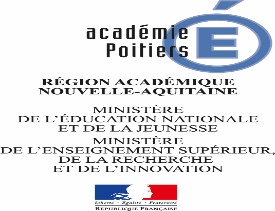 Vous êtes fonctionnaire titulaire ou stagiaire et votre médecin vient de constater une altération de votre état de santé que vous-même ou votre médecin estimez causée par votre activité professionnelle.Conformément aux dispositions des articles 47-1 à 47-20 du décret n° 86-442 du 14 mars 19861, vous devez transmettre à votre service des ressources humaines de rattachement (celui de votre établissement ou le bureau DIPEAR 4 si vous êtes affecté(e) au rectorat), une déclaration comportant :le présent formulaire précisant les circonstances de la maladie ;un certificat médical (cerfa n°11138*..) indiquant la nature et le siège de la maladie ainsi que, s’il y a lieu, la durée de l’incapacité de travail en découlant.Cette déclaration doit être transmise dans un délai de deux ans à compter de :la date de la première constatation médicale de la maladie,ou de la date à laquelle vous avez été informé par un certificat médical du lien possible entre votre maladie et votre activité professionnelle,ou, en cas de modifications des tableaux de maladies professionnelles du code de la sécurité sociale alors que vous êtes déjà atteint d’une maladie correspondant à ces tableaux, de la date d’entrée en vigueur de ces modifications.Si la maladie entraine un arrêt de travail, vous devez transmettre cet arrêt de travail dans le délai de 48h suivant son établissement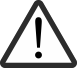 Article 21 bis de la loi n° 83-634 du 13 juillet 1983 portant droits et obligations des fonctionnairesIl s’agit tout d’abord des maladies désignées par les tableaux de maladies professionnelles mentionnés aux articles L. 461-1 et suivants du code de la sécurité sociale et contractées dans les conditions prévues à ces tableaux.Peuvent également être reconnues comme étant d’origine professionnelle, les maladies désignées dans les tableaux de maladies professionnelles lorsqu’elles sont directement causées par l'exercice des fonctions et ceci en l’absence d’une ou plusieurs conditions prévues aux tableaux (délai de prise en charge, durée d'exposition ou liste limitative des travaux).Une maladie ne figurant pas aux tableaux des maladies professionnelles peut également être reconnue imputable au service s’il est établi qu'elle est essentiellement et directement causée par l'exercice des fonctions et qu'elle entraîne une incapacité permanente au moins égale à 25 %.Désignation, numéro et titre du tableau de maladie professionnelle : se reporter au certificat médical. En cas de divergence entre la déclaration et le certificat médical, seul ce dernier fait foi Lieu d’exposition au risque : indiquer le ou les lieux d’exposition en précisant pour chaque lieu la période d’exposition (du … au …)Fiche d’exposition au risque (Article L. 4163-1 du Code du travail) : fiche de suivi établie par un employeur lorsqu’une activité professionnelle expose à certains facteurs de risques ou fiche individuelle d’exposition spécifique (amiante, activités exercées en milieu hyperbare, exposition aux rayonnements ionisants ou rayonnements optiques artificiels).Examens médicaux requis par le tableau correspondant à la maladie inscrit au code de la sécurité sociale : à préciser par votre médecinN’hésitez pas à fournir toutes précisions qui pourraient vous apparaître utiles1 Décret n°86-442 du 14 mars 1986 relatif à la désignation des médecins agréés, à l'organisation des comités médicaux et des commissions de réforme, aux conditions d'aptitude physique pour l'admission aux emplois publics et au régime de congés de maladie des fonctionnairesDECLARATION DE MALADIE PROFESSIONNELLERENSEIGNEMENTS CONCERNANT LA VICTIMERENSEIGNEMENTS CONCERNANT LA VICTIMERENSEIGNEMENTS CONCERNANT LA VICTIMERENSEIGNEMENTS CONCERNANT LA VICTIMERENSEIGNEMENTS CONCERNANT LA VICTIMERENSEIGNEMENTS CONCERNANT LA VICTIMENom de naissanceNom de naissance…………………………………………….…………………………………………….Nom d’usage………………………………………Prénom…………………………………………….…………………………………………….Date de naissanceDate de naissance………. / ……….. / ……….………. / ……….. / ……….N° Sécurité sociale :N° Sécurité sociale :………………………………………………………………………………………………………………..………………………………………………………………………………………………………………..………………………………………………………………………………………………………………..………………………………………………………………………………………………………………..Adresse personnelleAdresse personnelle………………………………………………………………………………………………………………...………………………………………………………………………………………………………………...………………………………………………………………………………………………………………...………………………………………………………………………………………………………………...………………………………………………………………………………………………………………………………………………………….………………………………………………………………………………………………………………………………………………………….………………………………………………………………………………………………………………………………………………………….………………………………………………………………………………………………………………………………………………………….………………………………………………………………………………………………………………………………………………………….………………………………………………………………………………………………………………………………………………………….………………………………………………………………………………………………………………………………………………………….………………………………………………………………………………………………………………………………………………………….………………………………………………………………………………………………………………………………………………………….………………………………………………………………………………………………………………………………………………………….………………………………………………………………………………………………………………………………………………………….………………………………………………………………………………………………………………………………………………………….Tel personnel…. …. …. …. .… ….…. …. …. …. .… ….Mail personnel………………………………………………………………………………………………………………………………Coordonnées administrativesCoordonnées administrativesCoordonnées administrativesCoordonnées administrativesNom du service d’affectationNom du service d’affectation……………………………………………………………………………………………………………………………………………………………………………………………………Adresse du service d’affectationAdresse du service d’affectation………………………………………………………………………………………………………………………………………………………………………………………………………………………………………………………………………………………………………………………………………………………………………………………………………………………………………………………………………………………………………………………………………………………………………………………………………………………………………………………………………………………………………………………………………………………………………………………………………………………………………………………………………………………………………………………………………………………………………………………………………………………………………………………………………………………………………………………………………………………………………………………………………………………………………………………………………………………………………………………………………………………………………………………………………………………………………………………………………………………………………………Tel professionnel…. …. …. …. .… ….Mail professionnel……………………………………………………… Statut et catégorie de l’agent Statut et catégorie de l’agent Statut et catégorie de l’agent Statut et catégorie de l’agent Statut et catégorie de l’agent Statut et catégorie de l’agent Statut et catégorie de l’agent Statut et catégorie de l’agentStagiaireAgents non-titulaires de l’Etat recrutés à temps complet pour une durée égale ou supérieure à un anTitulaireTitulaire□ Contractuel en contrat à durée indéterminéeCatégorieABCCorps :…………………………………………Grade :Grade :……………………………………………….……………………………………………….……………………………………………….……………………………………………….Quotité de travail :………… %………… %Précisez les jours travaillés :Précisez les jours travaillés :……………………………………………………………………………..……………………………………………………………………………………………………………..……………………………………………………………………………………………………………..……………………………………………………………………………………………………………..………………………………Métier / Fonction :…………………………………….…………………………………….Date d’entrée sur le poste :Date d’entrée sur le poste :………………………..Activité habituelle :BureauAtelier/terrainAtelier/terrainEnseignementEnseignementLaboratoireAutre (à préciser) :Autre (à préciser) :………………………………………………………………………………………………………………………………………………………………………………………………………………………………………RENSEIGNEMENTS CONCERNANT LA MALADIERENSEIGNEMENTS CONCERNANT LA MALADIEDésignation de la maladie……………………………………………………………………………………………………....Le cas échéant, numéro et titre du tableau correspondant à la maladie inscrite aux tableaux des maladies professionnelles prévus à l’article R. 461-3 du code de la sécurité sociale et figurant en annexe II de ce code : ……………………………………………..……………………………………………………………………….Le cas échéant, numéro et titre du tableau correspondant à la maladie inscrite aux tableaux des maladies professionnelles prévus à l’article R. 461-3 du code de la sécurité sociale et figurant en annexe II de ce code : ……………………………………………..……………………………………………………………………….Lieu précis d’exposition au risque et nature du risque (s’il est connu)Lieu précis d’exposition au risque et nature du risque (s’il est connu)………………………………………………………………………………………………………………………………………………………….………………………………………………………………………………………………………………………………………………………….………………………………………………………………………………………………………………………………………………………….………………………………………………………………………………………………………………………………………………………….………………………………………………………………………………………………………………………………………………………….………………………………………………………………………………………………………………………………………………………….………………………………………………………………………………………………………………………………………………………….………………………………………………………………………………………………………………………………………………………….Circonstances de l’apparition des troubles et description des fonctions liées à leur apparition(environnement, tâche exécutée, geste effectué, etc.)Circonstances de l’apparition des troubles et description des fonctions liées à leur apparition(environnement, tâche exécutée, geste effectué, etc.)………………………………………………………………………………………………………………………………………………………….………………………………………………………………………………………………………………………………………………………….…………………………………………………………………..……………………………………………………………………………………..…………………………………………………………………..……………………………………………………………………………………..…………………………………………………………………..……………………………………………………………………………………..…………………………………………………………………..……………………………………………………………………………………..…………………………………………………………………..……………………………………………………………………………………..…………………………………………………………………..……………………………………………………………………………………..…………………………………………………………………..……………………………………………………………………………………..…………………………………………………………………..……………………………………………………………………………………..………………………………………………………………………………………………………………………………………………………….………………………………………………………………………………………………………………………………………………………….………………………………………………………………………………………………………………………………………………………….………………………………………………………………………………………………………………………………………………………….…………………………………………………………………..……………………………………………………………………………………..…………………………………………………………………..……………………………………………………………………………………..………………………………………………………………………………………………………………………………………………………….………………………………………………………………………………………………………………………………………………………….………………………………………………………………………………………………………………………………………………………….………………………………………………………………………………………………………………………………………………………….Elément matériel éventuellement associé à la malade professionnelle (machine, appareil, produit…)Elément matériel éventuellement associé à la malade professionnelle (machine, appareil, produit…)………………………………………………………………………………………………………………………………………………………….………………………………………………………………………………………………………………………………………………………….………………………………………………………………………………………………………………………………………………………….………………………………………………………………………………………………………………………………………………………….………………………………………………………………………………………………………………………………………………………….………………………………………………………………………………………………………………………………………………………….………………………………………………………………………………………………………………………………………………………….………………………………………………………………………………………………………………………………………………………….Description du siège et de la nature de la ou des pathologiesIndiquer les manifestations de la maladie que l’agent souhaite porter à la connaissance de l’administrationDescription du siège et de la nature de la ou des pathologiesIndiquer les manifestations de la maladie que l’agent souhaite porter à la connaissance de l’administrationDescription du siège et de la nature de la ou des pathologiesIndiquer les manifestations de la maladie que l’agent souhaite porter à la connaissance de l’administration……………………………………………………………………………………………………………………...……………………………………………………………………………………………………………………...……………………………………………………………………………………………………………………...……………………………………………………………………………………………………………………...……………………………………………………………………………………………………………………...……………………………………………………………………………………………………………………...……………………………………………………………………………………………………………………...……………………………………………………………………………………………………………………...……………………………………………………………………………………………………………………...Date de la première constatation médicale de la maladie :Date de la première constatation médicale de la maladie :………. / ……….. / ……….Le cas échéant, date des arrêts de travail :du …………………………….. au …………………………………du …………………………….. au …………………………………du …………………………….. au …………………………………du …………………………….. au …………………………………du …………………………….. au …………………………………du …………………………….. au …………………………………du …………………………….. au …………………………………du …………………………….. au …………………………………Attestations de témoins éventuelsOuiNonNom, prénom, qualité (et adresse si externe à l’administration) :Nom, prénom, qualité (et adresse si externe à l’administration) :Nom, prénom, qualité (et adresse si externe à l’administration) :………………………………………………………………………………………………………………………………………………………….………………………………………………………………………………………………………………………………………………………….………………………………………………………………………………………………………………………………………………………….………………………………………………………………………………………………………………………………………………………….………………………………………………………………………………………………………………………………………………………….………………………………………………………………………………………………………………………………………………………….Pièces jointesCertificat médical (obligatoire)TémoignagesFiche d’exposition à des facteurs de risques professionnelsFiche d’exposition à des facteurs de risques professionnelsFiche d’exposition à des facteurs de risques professionnelsPli confidentiel – secret médical (à l’exception de la présente déclaration et du certificat médical, tous les documents joints comportant des informations à caractère médical doivent être transmis sous enveloppe cachetée indiquant clairement « pli confidentiel – secret médical »)Pli confidentiel – secret médical (à l’exception de la présente déclaration et du certificat médical, tous les documents joints comportant des informations à caractère médical doivent être transmis sous enveloppe cachetée indiquant clairement « pli confidentiel – secret médical »)Pli confidentiel – secret médical (à l’exception de la présente déclaration et du certificat médical, tous les documents joints comportant des informations à caractère médical doivent être transmis sous enveloppe cachetée indiquant clairement « pli confidentiel – secret médical »)Examens médicaux requis par le tableau correspondant à la maladie inscrit au code de la sécurité socialeExamens médicaux requis par le tableau correspondant à la maladie inscrit au code de la sécurité socialeExamens médicaux requis par le tableau correspondant à la maladie inscrit au code de la sécurité socialeAutres documents médicaux (copie des ordonnances, bulletins d’hospitalisation ou tout autre document médical en lien avec la maladie, à lister)Autres documents médicaux (copie des ordonnances, bulletins d’hospitalisation ou tout autre document médical en lien avec la maladie, à lister)Autres documents médicaux (copie des ordonnances, bulletins d’hospitalisation ou tout autre document médical en lien avec la maladie, à lister)……………………………………………………………………………………………………………………………………………….…………………………………………………………………………………………………………………………………………………………………….………………………………………………………………………………………………………………………………………………………….………………………………………………………………………………………………………………………………………………………….……………………………………………………………………………………………………………………………………………….…………………………………………………………………………………………………………………………………………………………………….………………………………………………………………………………………………………………………………………………………….………………………………………………………………………………………………………………………………………………………….……………………………………………………………………………………………………………………………………………….…………………………………………………………………………………………………………………………………………………………………….………………………………………………………………………………………………………………………………………………………….………………………………………………………………………………………………………………………………………………………….Je soussigné (prénom et nom) ……………………………………………………………………………………………………….….certifie sur l’honneur l’exactitude des informations déclaréesJe soussigné (prénom et nom) ……………………………………………………………………………………………………….….certifie sur l’honneur l’exactitude des informations déclaréesFait à : ………………………………………Le (date de déclaration) : ………. / ……….. / ……….Signature de l’agent                                               (ou de son représentant à préciser, s’il y a lieu)Signature de l’agent                                               (ou de son représentant à préciser, s’il y a lieu)